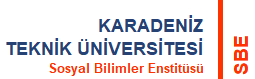 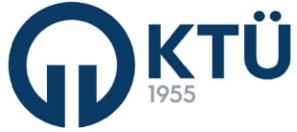                       Bu Kısım Öğrenci Tarafından Doldurulacaktır                                                                                                                                                                                                                                                                                                                                                                          gün.ay.202.SOSYAL BİLİMLER ENSTİTÜSÜ MÜDÜRLÜĞÜNE        gün.ay.202. tarihinde yapılan tez çalışması savunma sınavında düzeltme kararı verilen tezimi Enstitü Bilgi Sistemine yükledikten sonra yeniden savunabilmem için gerekli olan işlemlerin başlatılması için gereğini arz ederim.                                                                                                                                                                                     İmza     Ad ve SOYAD  Önemli Hatırlatma: Mevzuat gereği tezi hakkında düzeltme kararı verilen öğrenci düzeltme kararının verildiği tez savunma tarihinden itibaren en geç altı ay içinde gereğini yaparak tezini aynı jüri önünde yeniden savunur. Bu itibarla tez savunma sınavının süresi içinde yapılabilmesi için 6 aylık sürenin dolmasına en geç 20 gün kala bu formun Enstitü Bilgi Sistemine (EBS) yüklenmesi gerekmektedir. Öğrenci yeni tez savunma sınav tarihini Anabilim Dalı Başkanlığı’ndan öğrenecektir.HazırlayanKontrol EdenOnaylayanEnstitü SekreterliğiEnstitü Kalite KomisyonuEnstitü Müdürü